Naam:	Nummer: Klas: B2EI3	Vak: Labo-ElektriciteitDatum:	Schooljaar: 2019 – 2020DS: 88	Punten:        / 10OPDRACHT : de elektrische weerstand / CORONADe elektrische weerstand deel 1INLEIDING.
Lees in de cursus op p.87 wat men in de elektriciteit bedoelt met “de elektrische weerstand”.
Ga op zoek in de cursus op p.87 wat het symbool van de grootheid is, welk de eenheid is en welk symbool men aan de eenheid geeft.
Los onderstaande vragen op in dit document.
Stuur dit document door via een bericht in smartschool aan de leerkracht. Let op de deadline die bij deze opdracht hoort.
Lees aandachtig de vragen.	VRAGEN.Wat is een elektrische weerstand?Vul in onderstaande tabel de lege vakken in met het juiste antwoord.Hoe schrijft men in een vraagstuk de weerstand, van 120 Ohm, wanneer deze gegeven is?
Leg in eigen woorden uit hoe we men een weerstand tekent in een elektrisch schema.Veel succes!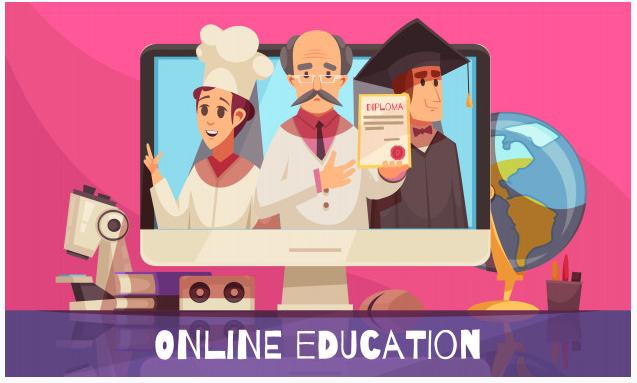 ELEKTRISCHE GROOTHEIDELEKTRISCHE GROOTHEIDEENHEIDEENHEIDNAAMSYMBOOLNAAMSYMBOOLSpanningStroomWeerstand